Release of Video PresentationI agree that my video presentation, presented at the International Conference on Topical Issues in Nuclear Installation Safety: Strengthening Safety of Evolutionary and Innovative Reactor Designs, 18–21 October 2022, Vienna, Austria may be made available on the IAEA Conference and Meetings App as a MPEG-4 Video (*.mp4) File.BIOGRAPHICAL SUMMARY FOR SPEAKERPlease complete and return this form by email to:tic-2022@iaea.org with CC to F.Parada-Iturria@iaea.orgSubject: CN-308 Release Form / INDICO ID[abstract]Important: When returning this form, please ensure to also include in a separate file, a professional photograph of yourself saved in a JPEG format. The photograph should be saved with a resolution of 200 x 200 pixels.INDICO ID:Country/Invited Organization: Family Name:First Name:YES 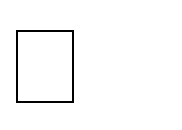 NO                       Signature:NAME:PAPER TITLE:AFFILIATION/COMPANY:SHORT BACKGROUND FOR INTRODUCTION: